РЕФЕРАТна тему«МИГРАЦИОННАЯ ПОЛИТИКА В РАЗНЫХ СТРАНАХ»Выполнил:
ученик 9 «б» класса,
Боднарь Максим ВикторовичРуководитель:
Бурикова И.В.
___________ (подпись руководителя)Рецензент:
Гутлин М.Н.
_____________ (подпись рецензента)СОДЕРЖАНИЕВведение….………………………………………..………….…………....3Глава 1 Понятие и сущность миграции и миграционной политики......Глава 2 Миграционная политика США…………..………………….…9Глава 3 Миграционная политика …………….…..1Глава 4 Миграционная политика России………….…………………….Заключение………………………………………….…….……………….4Список литературы………………………………..……………………….ВЕДЕНИЕСтатья 13 Всеобщей декларации прав человека гласит: «Каждый человек имеет право покидать любую страну, включая свою собственную, и возвращаться в свою страну». Казалось бы, для демократических государств в этой статье изложена вся суть миграционной политики, и их задачами должны стать способы обеспечения свободы передвижений, а также защита интересов своих граждан в других странах. Но так ли обстоят дела в современном мире?На сегодняшний день статистическим бюро ООН международная миграция понимается как «перемещение гражданского населения из одной страны в другую с сопровождающим это перемещение изменением места жительства». Волна миграции в последнее время захлестнула Россию, США и, в особенности, страны Европейского Союза. В спальных районах Москвы уже давно появились «национальные кварталы», типа нью-йоркского Гарлема. Постоянные сводки СМИ о штурмах мигрантами американо-мексиканской границы, о массовых облавах, арестах и депортации нелегалов из США ибель сотен беженцев у берегов Италии и Греции сплеск терроризма и насилия во Франции, Германии, Англии, организаторами которого являются выходцы из исламских государств ассовые демонстрации протеста коренного населения Европы… Миграционные процессы сегодня взрывают демографическую ситуацию, изменяют рынки труда, воздействуют на экологию, вызывают рост преступности, порой определяют внешнюю и внутреннюю политику многих государств. Изучение политического опыта регулирования миграции сегодня настолько важно, что предмет «Демографическая и миграционная политика» уже введен в отдельную дисциплину во многих гуманитарных вузах нашей страны. Поэтому тему своего реферата я считаю чрезвычайно актуальной на сегодняшний момент. Цель данной работы - ознакомиться с комплексом правил, мер и ограничений, направленных на упорядочение гражданских и общественных отношений в области миграции населения, которые существуют в арсенале различных государств.Для достижения данной цели потребовалось решить следующие задачи:Рассмотреть и изучить теоретический материал о миграционной политике, о ее международно-правовых основах.Дать характеристику особенностей современной миграционной политики США, Европейских стран.Охарактеризовать особенности миграционной политики России на современном этапе.Сделать краткий анализ накопленного политического опыта различных стран в вопросах регулирования миграционных потоков, положительных и отрицательных последствий влияния политики на миграцию населения.Считаю, что изучение данной темы, поможет мне в моей будущей профессии политолога. Думаю, что моя работа будет интересна и моим сверстникам, потому что в ней освещаются вопросы, необходимые для понимания современного человека, живущего в новую «эпоху великого переселения народов».Мой реферат состоит из 4 частей, в 3-х из которых анализируется опыт в области миграционной политики США, стран ЕС (Германия и Франция) и России. В рамках работы над ним я руководствовался прежде всего исследованиями выдающегося экономиста Пола Коллиера из его книги «Как миграция изменяет мир» (в тексте цитаты обозначены цифрой «3»), а также материалами книги «ООО «Переселение народов» (в тексте цитаты обозначены цифрой «2»), автором которой является выдающийся ученый и политик, президент Чешской республики Вацлав Клаус. Для освещения вопросов, связанных с миграционной политикой и законодательством США, мною выбраны очерки политолога Филиппенко А.А. «Иммиграционная политика США» (в тексте цитаты обозначены цифрой «»). Для рассмотрения миграционных процессов и их регулирования в странах ЕС была использована монография М. Ю. Апанович «Политические аспекты миграционных процессов в современной Европе» (в тексте цитаты обозначены цифрой «1»). Проблемы миграционной политики и стратегические планы России изложены мною на основании работ российских ученых  (в тексте цитаты обозначены цифрой «»).ГЛАВА 1
«Понятие и сущность миграции и миграционной политики»Для понимания сущности и следует обратиться к истории. С самых древних времен человек пытался покинуть неблагополучные территории: «страны, охваченные войной, неблагоприятные для жизни из-за природных катастроф районы, бедствующие государства и т.д»2. Поэтому история появления миграционных процессов уходит своими корнями в далекое прошлое.Что же означает слово миграция? Оно происходит от лат. migratio — переселение, и понимается под перемещением людей из одной территории в другую.Процесс миграции всегда приводит к неоднозначным и спорным последствиям. Поэтому «вопрос миграции был политизирован еще до того, как подвергся анализу»3. С самого начала становления миграционных процессов, государства пытались их контролировать и регулировать. Так появилась миграционная политика.  Миграционная политика государства -  это система целей, задач, основанная на принципах конституционного строя и направленная на развитие общественных отношений в сфере миграции, норм миграционного законодательства, а также механизмов управления перемещением, переселением, размещением, обустройством и интеграцией физических лиц на территории государства и (или) в отдельных его регионах. Главными задачами государственной миграционной политики, помимо регулирования миграционных потоков, является преодоление негативных последствий стихийно развивающихся процессов миграции, создание условий для реализации прав мигрантов, а также обеспечение гуманного отношения к лицам, ищущим убежища. Однако, на сегодняшний день среди ученых существуют и крайние точки зрения, согласно которым термин «миграционная политика» сам по себе «является признаком нетерпимости и расизма»3.Рассмотрим важнейшие составляющие любой политики в области миграции населения. Основные из них:Субъекты политики, к которым прежде всего относят органы государственной власти, общественные объединения, непосредственно физические лица (эмигранты и иммигранты) и др.Идеология общества, то есть принципы существования и функционирования гражданского общества.Государственное право, поскольку оно выступает основным регулятором общественных отношенийМеханизмы реализации политики: способы и формы политической деятельности, государственно-властные полномочия органов.Государственная миграционная политика подразделяется на два вида: внешнюю - эмиграционную (того, кто уезжает из страны называют эмигрантом) и внутреннюю - иммиграционную (приезжающих в страну иностранцев называют иммигрантами), которые имеют различные цели и методы регулирования. Эмиграционная политика – устанавливает свод правил для выезжающих из страны. Иммиграционная – занимается вопросами по делам въезжающих в страну иностранцев. Ее основные задачи: регулирование численности трудящихся- иммигрантов, регулирование качественных характеристик привлекаемой рабочей силы.В настоящее время как страны-источники миграции, так и страны, принимающие мигрантов, проводят самую разную миграционную политику. На сегодняшний день, по мнению специалистов, существует 4 классических модели миграционной политики: Полное исключениеОсновывается на том, чтобы вообще не впускать иностранцев на территорию страны. На сегодняшний день есть страны, которые считаются закрытыми от мигрантов. Это КНДР, Туркменистан, Сомали и Афганистан. СегрегацияСуть этой модели в том, чтобы временно впускать иностранцев на легальных основаниях, но при этом не давать им ни гражданства, ни социальных пособий, ни права участвовать в жизни страны. Это нужно государствам, нуждающимся в рабочей силе, но не желающих принимать иностранцев на постоянной основе. Мигранты имеют четко установленные сроки пребывания и не могут восстановиться с семьями, они не имеют гражданских прав. Преимуществом такой модели является спокойная обстановка в обществе.Такую модель применяли государства, входящие в состав Западной Европы: Германия, Бельгия, Швейцария. Приглашали людей исключительно на работу, не давая им никакого соцобеспечения. Рабочую силу так и называли — .АссимиляцияЭта модель предоставляет мигрантам вид на жительство и полный социальный пакет, однако, иностранцы, в свою очередь, должны полностью интегрироваться в обществе. Приезжий должен мало чем отличаться от коренного гражданина – хорошо знать язык, культуру страны, а также придерживаться всех государственных законов и прав. Однако, приезжающие иностранцы, получившие ВНЖ, предпочитают аккумулироваться и создавать этнические группы. Разумеется, никакого желания интегрироваться эти люди не проявляют, считая, что должны сохранить свои корни даже на чужой земле. Часто ассимиляционная политика приводит к возникновению преступных группировок, образованию целых районов в городах, где проживают отдельные этнические группы. Попытки государства ликвидировать такие группировки расцениваются некоторыми политиками как расизм.ПлюрализмМодель подразумевает принятие иммигрантов в страну с позволением им сохранить свою культуру. Плюрализм подразумевает не только принятие самого приезжего, но и его семьи. Дети, рождённые от иностранцев, получивших гражданство, также становятся гражданами страны. Эта модель считалась самой эффективной в условиях мировой глобализации. Однако, по мнению Вацлава Клауса эта модель «феномен отчетливо негативный, чреватый огромными рисками для отдельных европейских стран и самих мигрантов».2Как показывает анализ источников, взятых за основу в моей работе, я могу сделать вывод, что современные ученые (политологи, социологи , экономисты ) считают : какую бы модель миграционной политики не выбрало политическое руководство того или иного государства, общественное мнение в этих странах  всегда разделено на два противоположных лагеря: приверженцев  политики «открытых дверей», за которую выступают, в основном, предприниматели и экономисты, желая обеспечить приток новой рабочей силы и решить проблемы дефицита трудовых ресурсов, и сторонников политики «закрытых дверей», предпочтительной для избирателей (коренных жителей) со своими опасениями, в основе которых лежат ценностные суждения об основах государства, культуры и т.д. Также следует отметить, что в чистом виде на сегодняшний день не существует практически ни одна из вышеупомянутых моделей.ГЛАВА 2
«Миграционная политика США»Каждый мало-мальски образованный человек знает, что одна из самых могущественных держав в современном мире - США - страна иммигрантов. Сегодня количество легальных иммигрантов в Америке составляет около 40 миллионов человек и этот поток не иссякает.В книге А. А. Филиппенко «Иммиграционная политика США» прослеживаются все этапы формирование иммиграционной политики в XVIII–XXI веках. Автор приводит данные исследований, которые показывают, что «первыми жителями Америки были выходцы из Северо-Восточной Азии, перебравшиеся на материк через Берингов пролив. Одновременно на Юге континента обосновались переселенцы из Полинезии. Эти люди – эскимосы и индейцы – и стали коренным населением Америки задолго до Колумба».Общеизвестно, что первыми европейскими переселенцами в Америке были испанцы. Однако расстановка сил в Европе менялась в пользу других стран, и Испания стала уступать позиции Англии, Франции и Голландии. Волны иммиграции связаны именно с этим. Французы интересовались пушниной, которую выкупали у индейцев за бесценок. Англичане отбирали у коренного населения земли и становились плантаторами. Для работы на плантациях и предприятиях некоторые фирмы за свой счёт доставляли на континент новых иммигрантов, обычно бедняков, которые отрабатывали свой переезд по несколько лет. Осваивались новые земли и потребность в дешёвой рабочей силе не удовлетворялась, так в начале XVII века в Америку прибыл первый корабль из Африки. Так появились чернокожие рабы, которые тоже являлись иммигрантами, хотя и вынужденными.На протяжении колониальной эпохи в Северной Америке не было централизованного регулирования иммиграции. Единственным законом, связанным с иммиграцией и обязательным для всех, было требование получения от владельцев судов, которые перевозили иммигрантов, списков всех присутствовавших на борту.  В 1700 г. было установлено, что в случае, если иммигрант становился обузой для общества, хозяин корабля, на котором он прибыл, обязывался бесплатно отвезти иммигранта обратно в Европу. С начала XVIII века английское правительство начало политику обязательного переселения заключенных, и в период 1717–1776 гг. примерно 50 тыс. преступников были отправлены в Америку. Колонии протестовали против приема преступников-иммигрантов, но они не могли повлиять на решения Парламента Англии,т. к. находились под его властью.Война за независимость и принятие в 1776 году Декларации о независимости ознаменовали новую эпоху в истории Северной Америки. В 1790 г. штат Пенсильвания конституционно установил, что любой свободный человек, проживший два года в США и шесть месяцев исправно плативший налоги, имел право получить американское гражданство. Это правило легло в основу первого в истории страны Закона о натурализации 1790г. (Naturalization Act), который касался только «свободных белых лиц» с «должными моральными качествами».В середине XIX века в Калифорнии было обнаружено золотое месторождение. Так началась знаменитая «золотая лихорадка». Помимо местных жителей, бросивших работу, семьи, свои дома ради призрачного шанса разбогатеть, в Америку устремились золотоискатели со всего мира. Немногим удалось разбогатеть и вернуться на родину, большинство пополнило ряды иммигрантов.Нужно отметить, что в своей работе Филиппенко А.А. соглашается с утверждением, что США – страна иммигрантов лишь отчасти. Она анализирует научные труды профессора Гарвардского университета, социолога и политолога Сэмюела Хантингтона, и соглашается с ученым во мнении, что «иммигранты – люди, въезжающие на постоянное место жительства в какую-либо страну с развитой промышленностью и экономикой, своей культурой и религией, традициями и обычаями. В отличие от них, первые переселенцы в Америку ехали «в никуда», в неизвестность. Это они обрабатывали землю и строили города, они создали свою государственную систему. Поэтому переселенцы, наряду с индейцами и эскимосами, интегрировавшими в новое общество, заслуженно могут считаться коренным населением. По утверждению Хантингтона, «прежде чем люди смогли иммигрировать в Америку, переселенцы должны были её создать».В своей работе А.А. Филиппенко выделяет четыре, наиболее мощные волны иммиграции в США.1-я волна произошла в середине XIX столетия и её причиной стала картофельная чума и голод в Ирландии. В этот период в страну въехало до полумиллиона человек.2-я волна – китайская, возникшая в связи с острой необходимостью в середине ХIХ века строительства железных дорог и, соответственно, огромным количеством рабочих рук - их предоставили китайцы, завозимые в Америку до 700 тысяч в год. Во второй половине XIX века был принят ряд законов, направленных на защиту интересов американских рабочих. Массовый заезд «проклятых иностранцев», готовых на любую работу и таким образом сбивавших цену на рынке труда, привел к тому, что зарплаты коренного населения понизились на 30% и более. Остановил волну возмущения закон об ограничении въезда иммигрантов из Китая. «Это было первое ограничение на въезд по расовому признаку. Закон хоть и назывался «исключающим китайцев», но в реальности останавливал миграцию лишь рабочих, а китайские торговцы в страну продолжали допускаться, так как США не хотели ставить под удар торговлю с Поднебесной».Особое значение в миграционной политике США по мнению Филиппенко А. А. имела Поправка XIV к Конституции, принятая в 1868 г., «которая обещала гражданство всем людям, рожденным на территории США, кроме индейцев. До этого гражданство могли получить только белые, а правами могли пользоваться только граждане. Теперь «натурализованы в США могли и выходцы из Африки». Однако, к разряду лиц, не имеющих права получить гражданство, были отнесены рожденные на территории США китайцы и японцы, арабы, бирманцы, гавайцы, корейцы и выходцы из Восточной Индии.3-я волна - начало ХХ века, в основном состоящая из подвергавшихся погромам евреев, итальянцев и поляков. Позже белогвардейские офицеры и дворяне из России. Переселенцы и беженцы брались за любую работу, соглашались на низкую зарплату, вызывая недовольство прежних иммигрантов. И в 1921 году были приняты квоты на въезд в США для каждой страны.Филиппенко А. А. в своей работе делает особый акцент на то, что в начале ХХ века в США «формируется особенная форма разделения на «своих» и «чужих». Если в Европе и Азии все, казалось бы, было привычно – разделение по вере, языку или цвету кожи, то в США вчерашний итальянец обвинял сегодняшнего иммигранта из Италии во всех своих бедах, с ненавистью отзывался об иммиграции и гордо называл себя американцем. Ошибкой было бы предполагать, что расизм в США был направлен только против афроамериканского населения или приезжих из Азии». Враждебность к иностранцам уменьшалась в периоды экономического подъема, когда работодатель не обращал внимания на национальность нового иммигранта ровно до тех пор, пока нужны были работники. В периоды упадка принадлежность нового иммигранта к какой-то национальности, отличной от англосаксонской, делала его объектом преследования и притеснения.В 1907 г. был принят Закон о лишении гражданства (Закон об экспатриации – Expatriation Act), где прописывались причины для отзыва гражданства США. Устанавливались три основные причины для утраты гражданства:- натурализация в иностранном государстве,- принятие присяги на верность иностранному государству,- проживание в течение двух лет в стране происхождения или в течение пяти лет в любом другом иностранном государстве. Этот закон вызвал массу протестов, особенно среди женского населения, т. к. лишал гражданства тех, кто вышел замуж за иностранца.В этом же году была создана комиссия по изучению иммиграции. Она получила название Dillingham Commission (Комиссия Диллингема) по имени сенатора-республиканца У. Диллингема, возглавившего ее. Проработав три года, в 1911 г. издала сорокадвухтомный отчет, оказавший огромное влияние на иммиграционную политику США. Основной вывод комиссии - «иммиграционное законодательство последующих лет должно всегда исходить из экономических интересов США» На основании выводов был издан «Словарь рас и народов» (Dictionary of Races and Peoples), в котором, в частности, «было сказано, что славяне проявляют «фанатизм в религии и небрежны в делах, южные итальянцы «возбудимы, импульсивны, непрактичны», а скандинавы представляют собой «самый чистый тип иммигрантов».  Комиссия предложила сократить количественные масштабы иммиграции. Рекомендации и выводы были положены в основу Закона об иммиграции 1917 г., который ознаменовал собой начало политики по сознательному снижению потока мигрантов. «Действие этого закона, ужесточившего меры по въезду мигрантов на территорию США, мы можем видеть на основании данных графика о количестве легальных мигрантов в период с 1850 по 2016 гг.».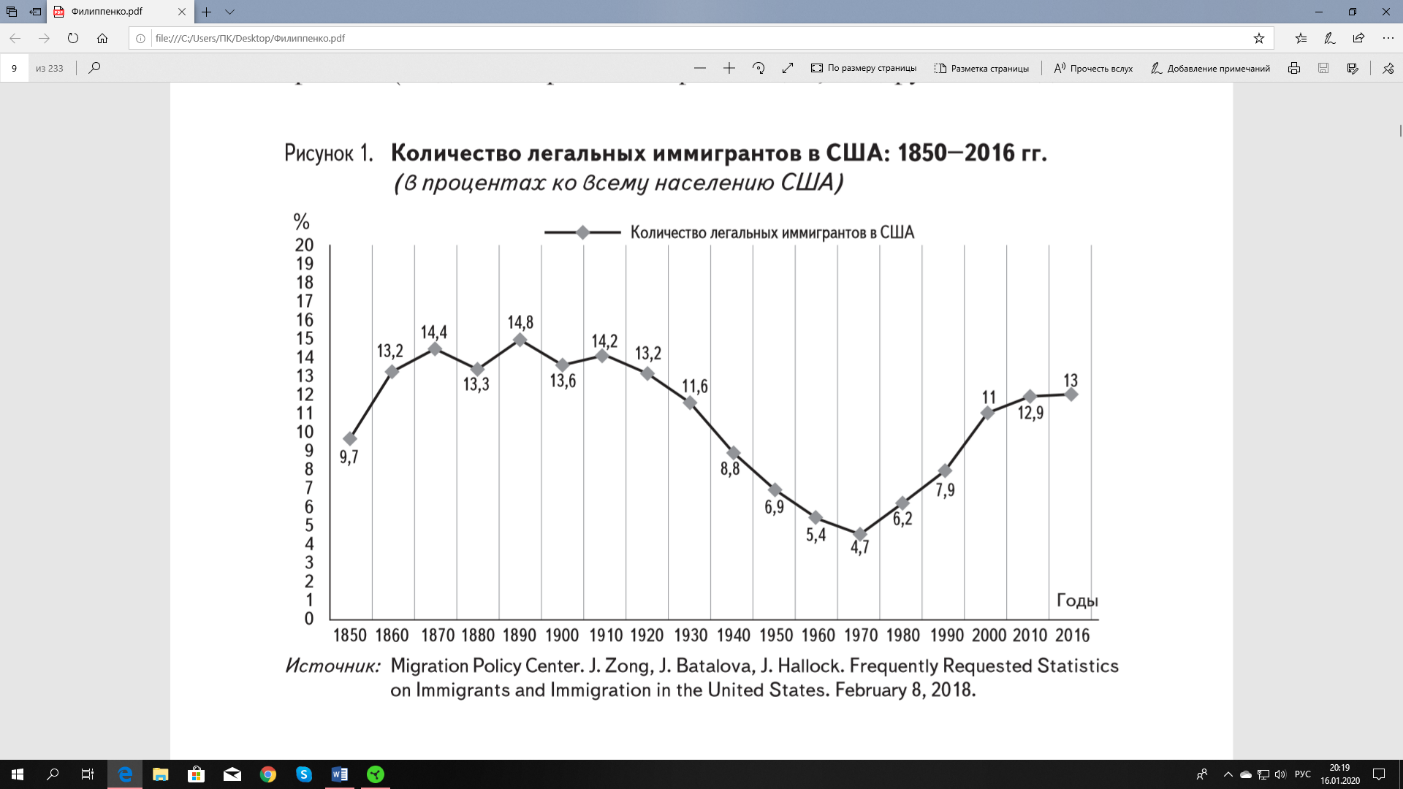 4-я волна миграции приходится на годы после второй мировой войны. Конгрессом США были ослаблены и частично отменены квоты. Основная масса иммигрантов– выходцы из Мексики и латиноамериканских стран. Нарастал поток нелегальных иммигрантов. Это давало дешёвую рабочую силу, но с другой стороны – добавляло социальных проблем. Поэтому в 1986 году был принят новый закон, согласно которому нелегальные иммигранты получали легальный статус, если было доказано их проживание в Америке более двух лет. Для работодателей, нанимающих рабочих нелегально, предусматривались жёсткие санкции.На основании анализа четырех периодов массовой миграции в США Филиппенко А.А. делает вывод, что «иммиграционные потоки в США регулировались с переменным успехом, практически, с первых дней существования страны, но неизменным оставалось одно – борьба вокруг контроля за иммиграцией носила острый политический характер».Говоря о последних десятилетиях ХХ века и начале ХХI вера, автор убежден, что современная миграционная политика США касается «уже не только социальной сферы и культуры, но была связана с экономикой, налогообложением, здравоохранением, внешней политикой – словом, всеми сферами жизни государства». Одной из основных проблем правительства США сегодня стала нелегальная миграция. В 1986 г. был принят Закон об иммиграционной реформе и контроле, который запрещал принимать на работу нелегальных мигрантов без временного разрешения на работу, мигранты должны были сдать экзамен на знание английского языка и истории США. Огромное внимание последние годы Конгресс США уделяет регулированию иммиграции легальной:- процессам переезда родственников американских граждан из-за рубежа;- создание благоприятных условий для притока высококвалифицированных кадров и ученых (организация утечки мозгов)- облегчение визового режима для иностранных инвесторов и предпринимателей;- определение процедур получения временного убежища лицам, проживающим в зонах военных конфликтовАвтор книги отмечает, что после распада Советского Союза неожиданно оперативно сработал Конгресс США и для привлечения высококвалифицированных кадров в 1992 г. был принят Закон об иммиграции советских ученых (Soviet Scientists Immigration Act), который установил особые условия иммиграции для ученых – выходцев из бывшего СССР. Ежегодная квота была установлена в 750 -950 человек. Разрешение на работу могли получить лица, имевшие опыт работы в области высоких технологий.Рост легальной и нелегальной иммиграции, реформирование иммиграционной политики - ключевые вопросы политики президентов Клинтона, Буша, Обамы и Трампа.В 1996 г. президент У.Клинтон подписал три законопроекта, непосредственно касавшихся иммиграционной политики. Первым был Закон о борьбе с терроризмом и эффективной смертной казни (AEDPA); вторым – о личной ответственности и благоприятных возможностях трудоустройства (его стали называть Законом о пенсиях и пособиях и третьим – о нелегальной иммиграции и ответственности за иммиграцию (IIRIRA). Закон о пенсиях и пособиях касался ограничения социальных выплат для лиц, не обладающих гражданством США: новые иммигранты, независимо от состояния здоровья, лишались права на получение пенсий и пособий по достижении 65 лет. Законы AEDPA и IIRIRA касались усиления пограничного контроля, расширения перечня причин, по которым иммигрант может быть депортирован.По мнению Филиппенко А.А до 10 сентября 2001 г. США были одной из самых открытых для иммигрантов и туристов стран. «В день, когда 19 террористов захватили пассажирские самолеты и направили их на Всемирный торговый центр и Пентагон иммиграционная политика США перестала быть вопросом экономическим, социальным или политическим, она перешла в разряд вопросов национальной безопасности». Теракты обнажили три серьезные проблемы иммиграционной политики США:- Госдепартамент и спецслужбы не обменивались информацией в ходе проверки въезжающих в США.- Служба иммиграции и натурализации не отслеживала передвижение иностранцев с не туристическими визами по стране.- США не следили за выездом иностранных граждан. Просрочка виз не предусматривала особых наказаний.В США была проведена реформа Службы иммиграции и натурализации, и сегодня она полностью переориентирована на обеспечение внутренней безопасности страны. В 2002 г. президентом был подписан Закон об усилении безопасности границ и реформировании системы выдачи виз (Enhanced Border Security and Visa Reform Act, который обязывал государственные структуры иметь информацию, о том зачем, то или иное лицо въезжает в страну, а в дальнейшем – где фактически проживает и чем занимается.Правление Барака Обамы (2009-2017) связано с нелегкой работой над иммиграционной реформой США. Он принял несколько законов, целью которых являлось решение проблем нелегальной иммиграции. Одним из указов Барак Обама узаконил в стране пребывание большого числа незарегистрированных беженцев, прокомментировав свои действия перефразированной цитатой из Библии: «Мы не будем притеснять и угнетать пришельцев, ибо мы сами были пришельцами». Однако, это решение вызвало огромные разногласия в Конгрессе и вскоре было оспорено в суде.В период президентства Обамы обострилась ситуация с нелегальным потоком мигрантов из стран Латинской Америки, в частности из Мексики, поэтому основными вопросами предвыборной программы и стратегии сегодняшнего президента Дональда Трампа стали ограничение иммиграции в США и борьба с нелегальной миграцией. В связи с тем, что американские пограничники ежедневно задерживают сотни нелегальных мигрантов, пересекающих границу США и Мексики, президент сделал заявление о вводе чрезвычайного положения на границе с Мексикой и строительстве стены в обход решения Конгресса, а также пошлины на все ввозимые мексиканские товары. На сегодняшний день эти меры не действуют.В связи с гражданской войной в Сирии и нестабильностью военной и политической ситуации на Ближнем Востоке, Трамп принимает ряд указов, ограничивающих въезд беженцев из стран с преимущественно мусульманским населением: Ирана, Ливии, Сирии, Судана и Йемена. Прием сирийских беженцев в США сегодня прекращен на неопределенный срок. Действующие экономические и политические санкции в отношении России, связанные с присоединением Крыма, ситуации на Украине и «делом Скрипалей» привели к тому, что на сегодняшний день посольством США ужесточены правила выдачи виз гражданам России.С 15 октября 2019 г. в США вступил в силу закон об ужесточении правил въезда в США. Фактически, он ограничивает въезд в страну людям, не имеющим достатка. В частности, минимальный доход иммигранта должен на 250% превышать официальную черту бедности, закрепленную на федеральном уровне. Въезд также запрещен иностранцам, не способным оплатить медицинское страхованиеНесмотря на жесткие меры в области иммиграционной политики, США на сегодняшний день по-прежнему остаются Меккой для мигрантов в силу своей территориальной обособленности и высокого уровня жизни   населения. В настоящее время для приезжающих в США действуют следующие квоты:- Программа воссоединения семей – до 480 000 чел. в год.- Рабочая иммиграция – 140 000 чел. в год.- Беженцы и представители разных наций– до 18 000 чел. в год.- Таким образом, сегодня в США могут переселиться до 638 000 человек в год.Исходя из всего вышеизложенного, следует сделать выводы, что миграционная политика США на протяжении более чем двухсотлетней истории менялась в соответствии с интересами развития экономики, внутренней и внешней политики. На начальном этапе истории государство не вносило каких-либо существенных ограничений в структуру и интенсивность миграционных потоков. Принципы современной миграционной политики сформулированы в законе об иммиграции и гражданстве, принятом в 1990 г. Американская модель миграционной политики США на сегодняшний день настолько сложна, что ее можно считать симбиозом ранее рассмотренных в Главе 1 моделей.Иммиграция была и является одним из путей развития американского общества, а миграционная политика США всегда отражала и будет отражать противоборство консерваторов и либералов, борьбу между сторонниками «открытых дверей» со сторонниками изоляционизма. «Миграционная политика США на сегодняшний день неразрывно связана с внутренней и внешней политикой страны, она вызывает сильный общественный резонанс и сопровождается довольно драматическими внутриполитическими событиями».Анализ научной работы А.А. Филиппенко позволяет сформулировать основные задачи, на решение которых в настоящее время направлена миграционная политика США:-обеспечение притока квалифицированных специалистов;-создание новых рабочих мест и привлечение иностранных инвестиций;-защита внутреннего рынка труда; -обеспечение прав личности на воссоединение семьи; поддержание «этни-ческого баланса»;-борьба с нелегальной иммиграцией и ограничение въезда лиц, представля-ющих опасность для благополучия страны.На мой взгляд, труд Филиппенко А.А. «Иммиграционная политика США» глубоко и полно раскрывает сущность миграционной политики США, анализирует влияние исторических процессов на развитие законодательства США в этой области, а также раскрывает роль в формировании миграционной политики президентов и правящих партий.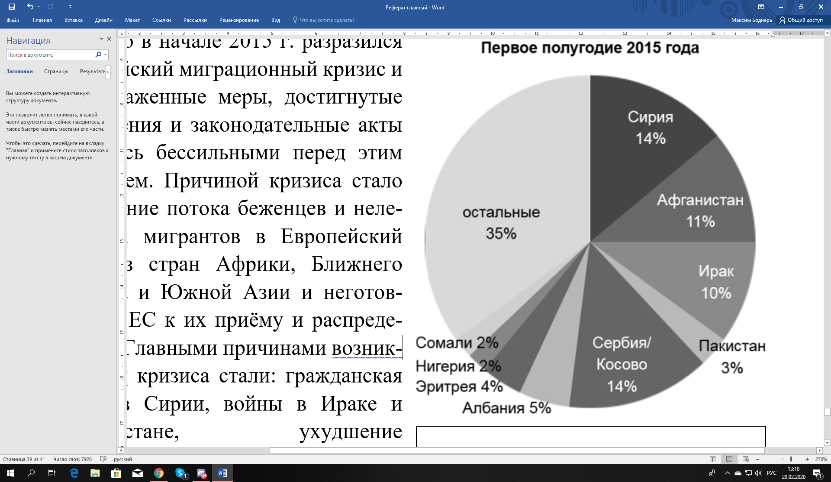 амо понятие «миграционная политика» появилось и закрепилось в общественных науках Запада. В СССР это понятие появляется, как термин, в публицистике и общественных науках в годы «перестройки», когда страна столкнулась с массовыми потоками вынужденных и экономических переселенцев.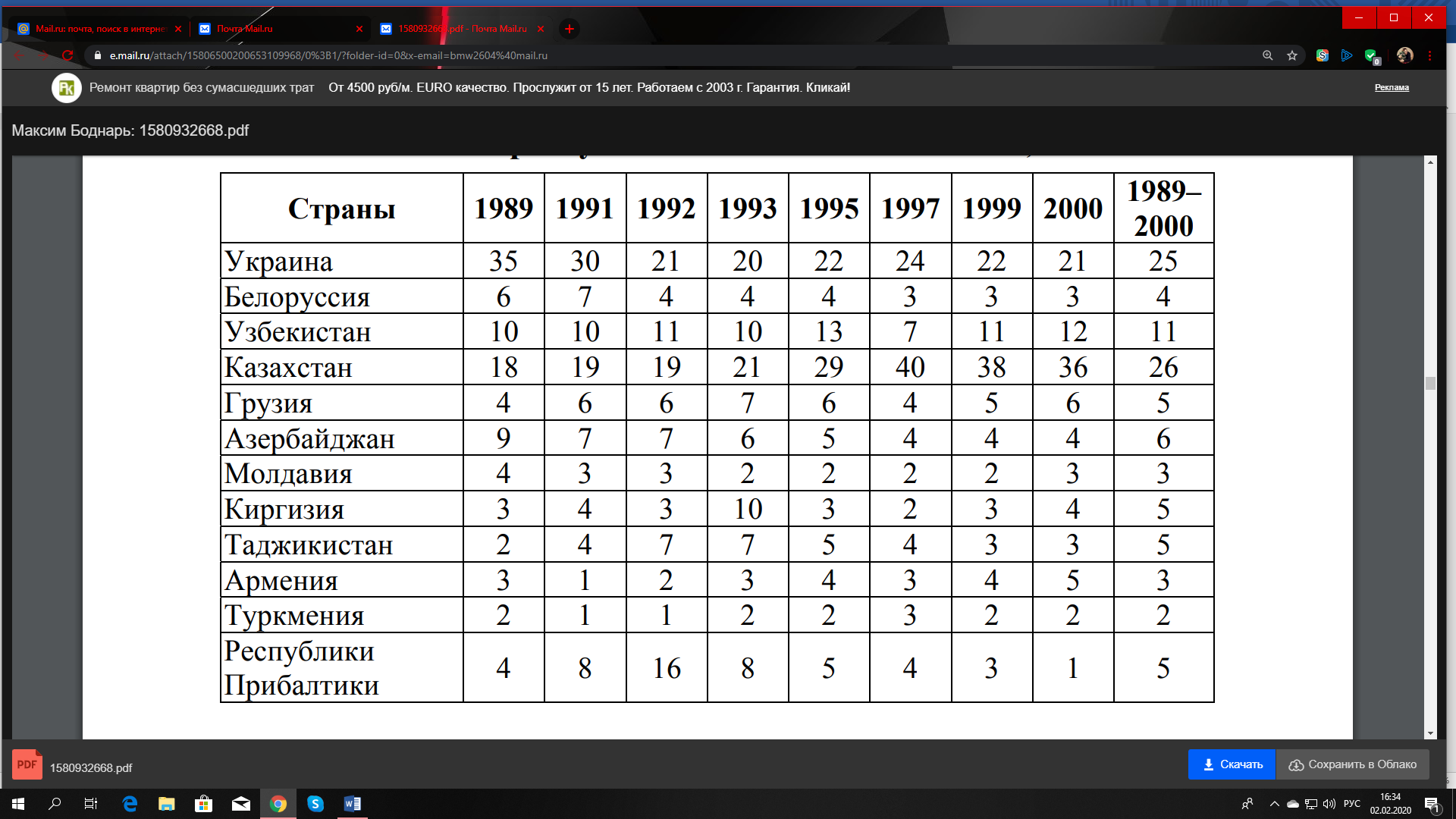 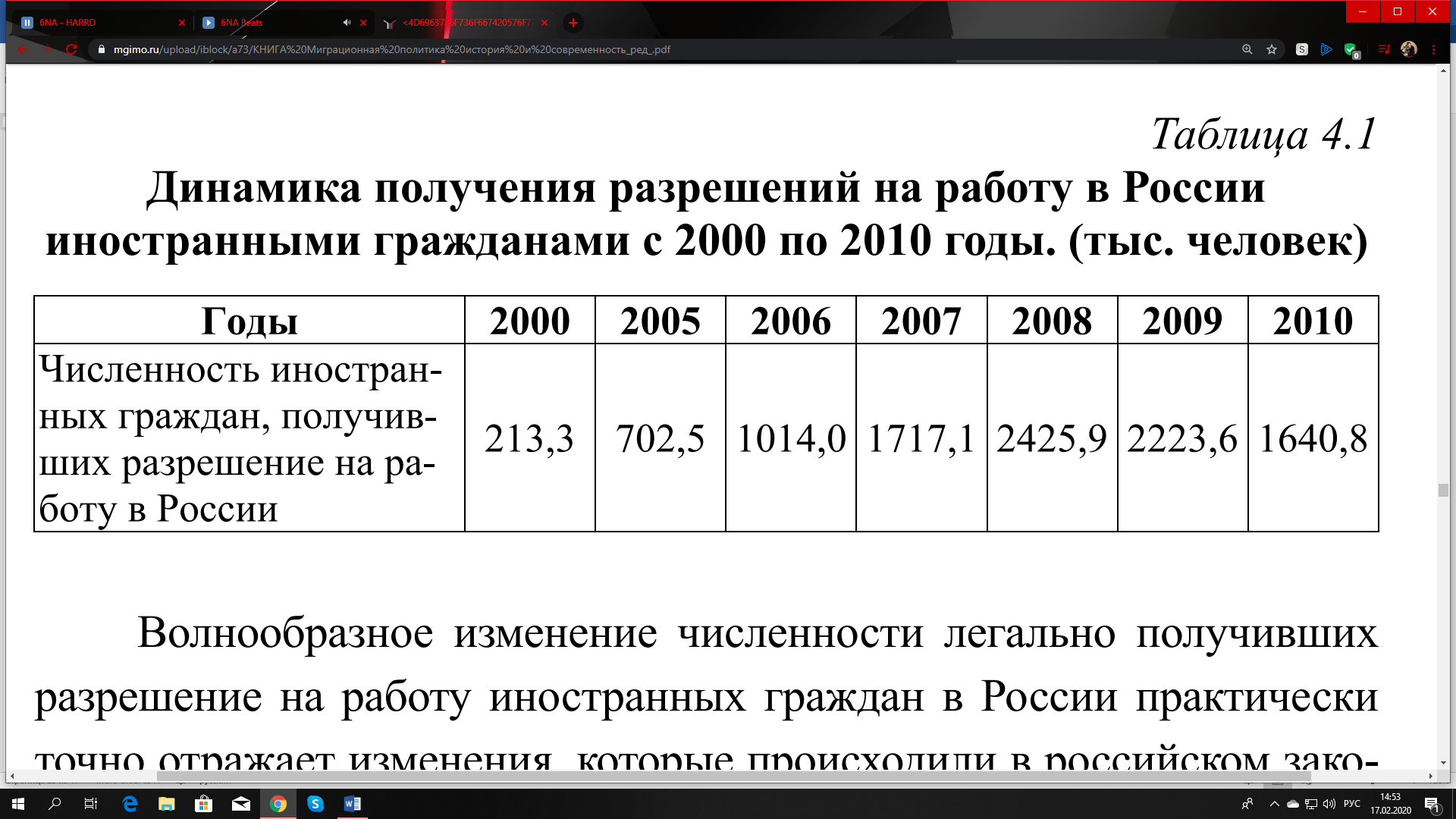 Книги1.Апанович М.Ю. Политические аспекты миграционных процессов в современной Европе.- М.: Из-во «Аспект Пресс»,2018. -176 с2.Клаус В. ООО «Переселение народов».- М.: Из-во Института Гайдара, 2017. -109 с3.Коллиер П. Исход. Как миграция изменяет наш мир.- М.: Из-во Института Гайдара, 2017. -384 с.Филиппенко А.А. Иммиграционная политика США. Очерки истории. - М.: Из-во «Весь Мир», 2018- 232 с.Электронные ресурсы.Всеобщая декларация прав человека//Права человека/Сборник международных договоров. Нью-Йорк: ООН.1989; Доклад ООН по международной миграции, 2002.//Официальный сайт ООН.[Электронный ресурс]-Режим доступа: http:www.un.org/russian/whatnew/docs/migration.htm.